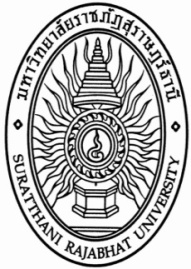 แบบแจ้งความประสงค์ขอฝึกประสบการณ์วิชาชีพกฎหมายคณะนิติศาสตร์  มหาวิทยาลัยราชภัฏสุราษฎร์ธานี ประจำปี....2562.............1.ข้อมูลหน่วยงาน 	ชื่อหน่วยงาน....................................................ตำแหน่งหัวหน้าหน่วยงาน (ระบุ)...............................ที่ตั้งหน่วยงาน.........................ถนน.........................หมู่ที่..............................ตำบล..............................................อำเภอ……………………………………จังหวัด…………………………………….……รหัสไปรษณีย์...………………………………..หมายเลขโทรศัพท์..............................................................โทรสาร.....................................................................2.ข้อมูลนักศึกษา 3. โปรดทำเครื่องหมาย / หน้าข้อความที่หน่วยงานของท่านมีความประสงค์ดังต่อไปนี้  (สำหรับหน่วยงาน)                         ยินดีรับตามรายชื่อแจ้ง             สามารถรับได้เพียง...............คน          ไม่สามารถรับนักศึกษาได้             ต้องการเอกสารเพิ่ม (ระบุ)................................................................................................................      (ลงชื่อ)                                                                     (ลงชื่อ)	             (...........................................)    		      (...............................................)            นักศึกษา/ตัวแทนผู้ยื่นเอกสาร	   	              หัวหน้าหน่วยงาน              .........../............../...........	                 ............/............./............. 	4. นักศึกษามีความประสงค์ให้ส่งเอกสาร                      ส่งโดยคณะนิติศาสตร์	                    ส่งด้วยตนเอง  คำแนะนำ   1. นักศึกษากรอกรายละเอียดด้วยตัวบรรจงให้ครบถ้วน และต้องประสานงานกับหน่วยงานเบื้องต้นก่อน2. คณะฯอนุญาตให้นักศึกษาฝึกประสบการณ์ฯที่สำนักงานทนายความได้ไม่เกิน 5 คนต่อหน่วยงาน               ทั้งนี้ ให้อยู่ในดุลพินิจของคณะกรรมการสอบสัมภาษณ์ 3.  คณะฯจะดำเนินการสอบสัมภาษณ์นักศึกษาก่อนส่งตัวฝึกประสบการณ์ฯ และผลสอบถือเป็นที่สิ้นสุด4.  คณะฯไม่อนุญาตให้นักศึกษาที่ไม่ผ่านการปฐมนิเทศฝึกประสบการณ์วิชาชีพที่ชื่อ - สกุลหมายเลขโทรศัพท์ที่ชื่อ - สกุลหมายเลขโทรศัพท์1.2.3.4.5.